G102 Review 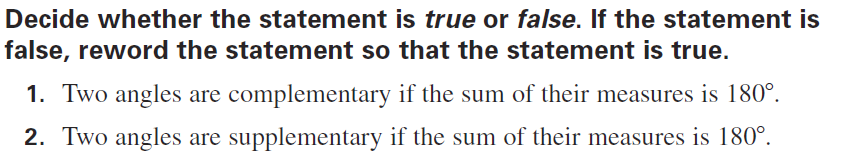 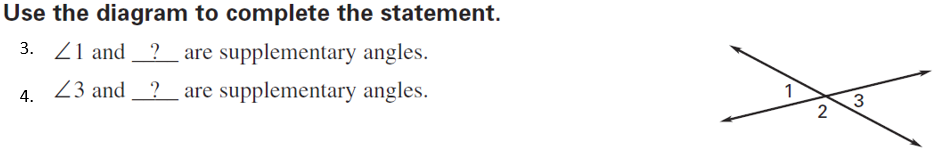 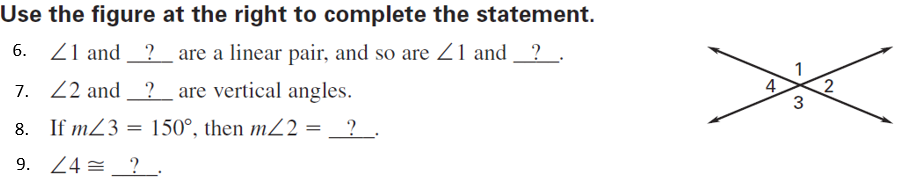 9. a. Draw two lines  and  intersecting at point .      b. Name a pair of supplementary angles.      c. Name a pair of vertical angles. 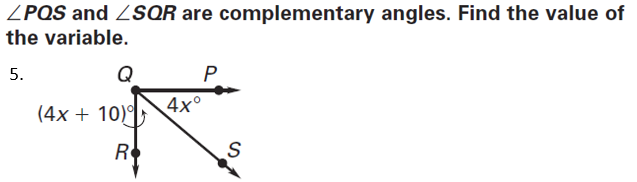 Find the value of the variables: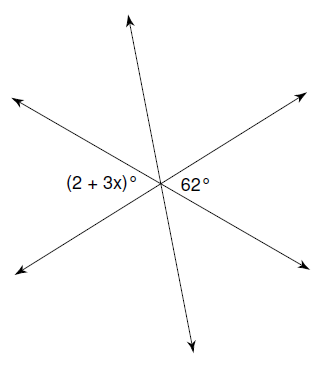 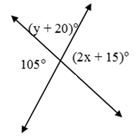 13.  and are supplementary.  and . Find the value of x and the         measure of each angle. 14. and  are complementary.  and . Find the value of m and the       measure of each angle. Challenge Questions: 15.  Is it possible for a pair vertical angles, to also be a linear pair? Explain your reasoning. 16. Is it possible for a pair of vertical angles to be supplementary? Explain your reasoning. 